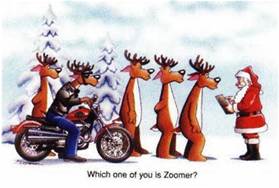  Merry Christmas                            from the British Motorcycle Association of ColoradoAnd here is hoping you have a zooming New Year!See you at the January 2nd Meeting!